A retourner en FORMAT WORD  ET  EN FORMAT PDF scanné avec signature et cachet de l’établissement, par courriel à evelyne.coggiola-tamzali@ac-creteil.fr Au plus tard le jeudi 1er février 2024Merci de remplir ce document en format numérique (pas de document manuscrit)Nombre d’élèves candidats dans la catégorie « Devoirs individuels » : ……………………………….Nombre d’élèves candidats dans la catégorie « Travaux collectifs » :………………………………….Nombre de travaux collectifs : …………………………….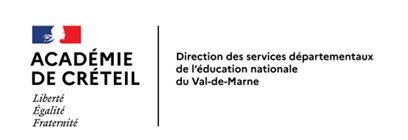 CONCOURS NATIONALDE LA RESISTANCE ET DE LA DEPORTATION 2023-2024RECENSEMENT DES CANDIDATURESEtablissement REP   REP+   Hors éducation prioritaireType : Nom :Commune : Adresse mail :Professeur(s) référent(s)Nom, prénom : Discipline : Adresse mail académique : Signature du chef d’établissement :Cachet de l’établissement : ELEVES CANDIDATS (par ordre alphabétique)ELEVES CANDIDATS (par ordre alphabétique)Classe fréquentéeCatégorie(s) choisie(s)Les élèves peuvent participer à la fois à la catégorie devoirs individuels et travaux collectifsNOM (en lettres capitales)Prénom (en lettres minuscules)Classe fréquentéeCatégorie(s) choisie(s)Les élèves peuvent participer à la fois à la catégorie devoirs individuels et travaux collectifs